DEVON HISTORIC CHURCH’SOPEN DAY AT ST MICHAEL’S                              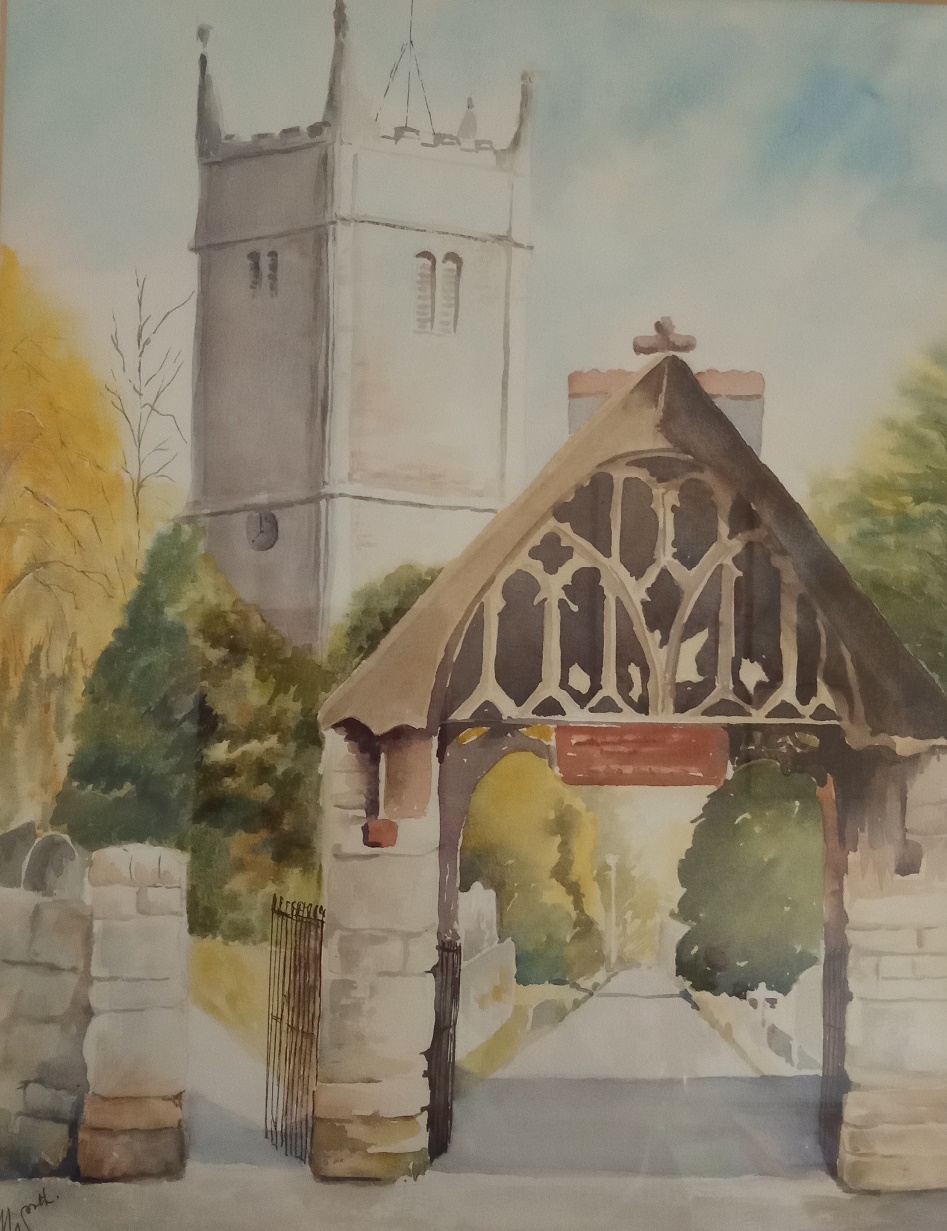 Saturday 9th SeptemberTower climbs 2pm – 5pm (last climb 4.30pm)                               Book your preferred time by                            contacting Ian Avery on                                           07966 700423 - ianwavery@gmail.com               Tea/coffee & biscuits available plus       display of Church magazines                                  covering the past 75 years.